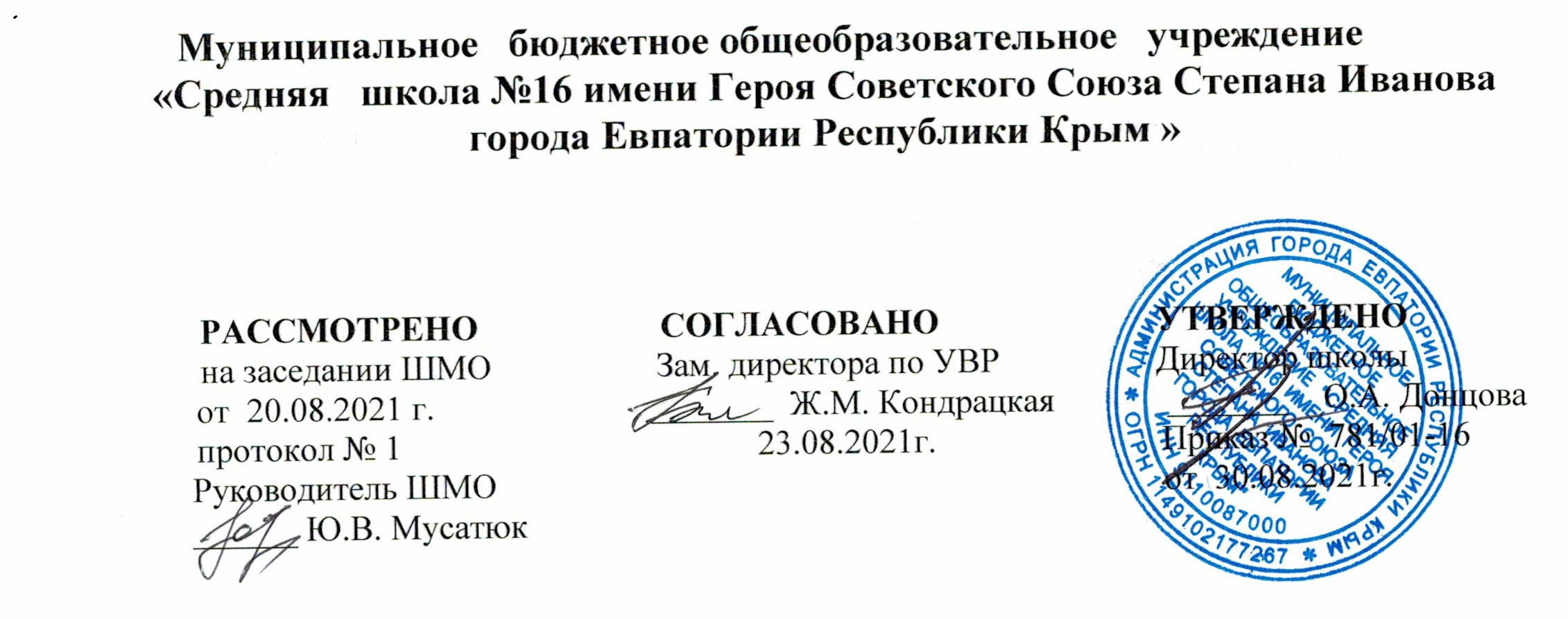 РАБОЧАЯ ПРОГРАММА по физической культуредля 6- Б класса    на 2021- 2022 учебный год Составитель программы:Ткачев Александр Александрович (учитель физкультуры)ЕВПАТОРИЯ 2021г.Образовательный стандарт:        Образовательный стандарт: Федеральный государственный   образовательный   стандарт СОО, утвержденный   приказом    Минобразования РФ от 17.12.2010г. № 1897(с изменениями от 31.12.2015г. №1577)      Рабочая программа по физической культуре для 6 класса составлена на основе       авторской программы:       Программа общеобразовательных учреждений. Физическая культура. Основная школа (5-9класы). (А.П. Матвеев, М.: Просвещение, 2012г.),Региональная экспериментальная комплексная программа физического воспитания 1-11кл.      (Ученый Совет КРИППО от 04.09.14г.пр.№5).     Учебник: Матвеев А.П. Физическая культура.5-9кл. (М.: Просвещение,2014г.);                          Планируемые результаты   освоения учебного предмета      Ученик 6 класса научится:  ориентироваться в понятиях «физическая культура», «режим дня»; характеризовать роль и значение утренней зарядки, физкультминуток, уроков физической культуры, закаливания, прогулок на свежем воздухе, подвижных игр, занятий спортом для укрепления здоровья, развития основных систем организма;  раскрывать на  примерах (из истории, в том числе родного края, или из личного опыта) положительное влияние занятий физической культурой на физическое, личностное и социальное развитие;  ориентироваться в понятии «физическая подготовка», характеризовать основные физические качества (силу, быстроту,  выносливость, координацию, гибкость) и различать их между собой;  организовывать места занятий физическими упражнениями и подвижными играми (как в помещении, так и на открытом воздухе), соблюдать правила поведения и предупреждения травматизма во время занятий физическими упражнениями.  организовывать и проводить подвижные игры и соревнования во время отдыха на открытом воздухе и в помещении (спортивном зале и местах рекреации), соблюдать правила взаимодействия с игроками; измерять показатели физического развития (рост, масса) и физической подготовленности (сила, быстрота, выносливость, гибкость), вести систематические наблюдения за их динамикой.  выполнять  упражнения по коррекции и профилактике нарушения зрения и осанки, упражнения на развитие физических качеств (силы, быстроты, выносливости, координации, гибкости); оценивать величину нагрузки (большая, средняя, малая) по частоте пульса (с помощью специальной таблицы); выполнять тестовые упражнения на оценку динамики индивидуального развития основных физических качеств; выполнять организующие строевые команды и приѐмы; выполнять акробатические упражнения (кувырки, стойки, перекаты);выполнять гимнастические упражнения на спортивных снарядах  выполнять легкоатлетические упражнения (бег, прыжки, метания и броски мяча разного веса и объема); выполнять игровые действия и упражнения из подвижных игр разной функциональной направленности. Ученик 6 класса  получит возможность научиться: характеризовать роль и значение режима дня в сохранении и укреплении здоровья; планировать и корректировать режим дня с учѐтом своей учебной и внешкольной деятельности, показателей своего здоровья, физического развития и физической подготовленности. составлять  режим дня, комплексы утренней гимнастики, физкультминуток, общеразвивающих упражнений для индивидуальных занятий, результатов наблюдений за динамикой основных показателей физического развития и физической подготовленности; целенаправленно отбирать физические упражнения для индивидуальных занятий по развитию физических качеств; выполнять простейшие приѐмы оказания доврачебной помощи при травмах и ушибах. сохранять правильную осанку, оптимальное телосложение; выполнять эстетически красиво гимнастические и акробатические комбинации; играть в баскетбол, футбол и волейбол по упрощенным правилам; выполнять тестовые нормативы по физической подготовке.       Личностные результаты:Формирование уважительного отношения к культуре других народов, во взаимодействии со сверстниками на принципах уважения и доброжелательности, взаимопомощи и сопереживания.Развитие мотивов учебной деятельности и личностный смысл учения, принятие и освоение социальной роли обучающего.Развитие этических чувств, доброжелательности, и эмоционально-нравственной отзывчивости, понимание и сопереживание других людей;Развитие навыков сотрудничества со сверстниками и взрослыми в разных социальных ситуациях, умение не создавать конфликты и находить выходы из сорных ситуаций.Развитие самостоятельности и личной ответственности за свои поступки на основе представлений о нравственных нормах, социальной справедливости и свободе.Формирование дисциплинированности, трудолюбия и упорства в достижении поставленных целей.Формирование установки на безопасный здоровый образ жизни.Метапредметные   результаты:Формирование умения планировать, контролировать и оценивать учебные действия в соответствии с поставленной задачей и условиями ее реализации.Определять наиболее эффективные способы достижения результата.Находить ошибки при выполнении учебных заданий, отбирать способы их исправления.Определение общей цели и путей ее достижения; умение договариваться о распределении функции и ролей в совместной деятельности; осуществлять взаимный контроль в совместной деятельности, адекватно оценивать собственное поведение и поведение окружающий;Готовность конструктивно разрешать по средствам учета интересов сторон и сотрудничества;Овладение начальными сведениями о сущности и особенностях объектов, процессов и явлений действительности в соответствии с содержанием конкретного предмета.Организовывать самостоятельную деятельность с учётом требований её безопасности, сохранности инвентаря и оборудования, организации места занятий.Оценивать красоту телосложения и осанки, сравнивать их с эталонными образцами.Управлять эмоциями при общении со сверстниками и взрослыми, сохранять хладнокровие, сдержанность, рассудительность.Технически правильно выполнять двигательные действия из базовых видов спорта, использовать их в игровой и соревновательной деятельности.Обеспечивать защиту и сохранность природы во время активного отдыха и занятий физической культурой.       Предметные результаты:Формирование первоначальных представлений о значении физической культуры для укрепления здоровья человека (физического, социального, и психического), о ее позитивном влиянии на развитие человека (физическая, интеллектуальная, эмоциональная, социальная), о физической культуре и здоровье как факторах успешной учебы и социализации.Бережно обращаться с инвентарём и оборудованием, соблюдать требования техники безопасности к местам проведения.Овладение умениями организовывать здоровье сберегающую жизнедеятельность (режим дня, утренняя зарядка, оздоровительные мероприятия, подвижные игры, и т.д.).Формирование навыка систематического наблюдения за своим физическим состоянием, величиной физических нагрузок, данными мониторинга здоровья (рост, масса тела и др.) показателями развития основных физических качеств (силы, быстроты, выносливости, координации, гибкости).Овладение умениями подавать строевые команды, вести подсчёт при выполнении общеразвивающих упражнений; Находить отличительные особенности в выполнении двигательного действия разными учениками, выделять отличительные признаки и элементы;Овладение умениями выполнять акробатические и гимнастические комбинации на необходимом техничном уровне, характеризовать признаки техничного исполнения;Овладение умениями выполнять технические действия из базовых видов спорта, применять их в игровой и соревновательной деятельности;Формирование навыка оказывать посильную помощь и моральную поддержку сверстникам при выполнении учебных заданий, доброжелательно и уважительно объяснять ошибки и способы их устранения.Овладение умениями организовывать и проводить со сверстниками подвижные игры и элементы соревнований, осуществлять их объективное судейство, взаимодействовать со сверстниками по правилам проведения подвижных игр и соревнований,Организовывать и проводить занятия физической культурой с разной целевой направленностью, подбирать для них физические упражнения и выполнять их с заданной дозировкой нагрузки.Овладение умениями в доступной форме объяснять правила (технику) выполнения двигательных действий, анализировать и находить ошибки, эффективно их исправлять.                                        Структура   и   содержание   учебного предмета:Раздел: лёгкая атлетика – 36 ч. (20 ч.- 1 четверть, 16 ч.- 4 четверть.)Раздел: кроссовая подготовка – 15 ч. (6 ч.- 1 четверть, 9 ч.- 4 четверть.)Раздел: гимнастика – 23 ч. - 2 четверть.Раздел: спортивные игры – 28 ч. (баскетбол- 15 ч., волейбол – 13 ч. -3 четверть.)                                                                          Раздел:  ЛЕГКАЯ АТЛЕТИКА              Раздел: КРОССОВАЯ ПОДГОТОВКА                           Раздел:  ГИМНАСТИКА С ЭЛЕМЕНТАМИ АКРОБАТИКИ                                                Раздел: СПОРТИВНЫЕ ИГРЫ                                                                БАСКЕТБОЛ ВОЛЕЙБОЛТематическое планирование  6-БКалендарно- тематическое планирование   6-Б классаСодержание учебного материалаСодержание учебного материалаТребования к уровню общеобразовательной подготовки учащихсяТребования к уровню общеобразовательной подготовки учащихсяОсновы знаний (на каждом уроке)Основы знаний (на каждом уроке)Основы знаний (на каждом уроке)Основы знаний (на каждом уроке)История развития легкой атлетики. Ведущие спортсмены России по легкой атлетике.  ТБ на уроках легкой атлетики. Признаки утомленияИстория развития легкой атлетики. Ведущие спортсмены России по легкой атлетике.  ТБ на уроках легкой атлетики. Признаки утомленияУчащийся: владеет: историей развития легкой атлетики;  знаниями о ведущих спортсменах России; признаками утомления выполняет: правила ТБУчащийся: владеет: историей развития легкой атлетики;  знаниями о ведущих спортсменах России; признаками утомления выполняет: правила ТБ           Специальная физическая подготовка: (на каждом уроке)           Специальная физическая подготовка: (на каждом уроке)           Специальная физическая подготовка: (на каждом уроке)           Специальная физическая подготовка: (на каждом уроке)Специальные упражнения для бега, прыжков и метанияСпециальные упражнения для бега, прыжков и метаниявыполняет: специальные упражнения для бега, прыжков и метания. ТБ.выполняет: специальные упражнения для бега, прыжков и метания. ТБ.Бег Бег Бег Бег Бег 30м; бег 60м (старт, стартовый разбег; бег по дистанции, финиширование); ускорение 10-30м, повторный бег 2х30м,2х60м.; эстафетный бег (техника передачи эстафетной палочки); подвижные игры для развития скоростных способностей.Бег 30м; бег 60м (старт, стартовый разбег; бег по дистанции, финиширование); ускорение 10-30м, повторный бег 2х30м,2х60м.; эстафетный бег (техника передачи эстафетной палочки); подвижные игры для развития скоростных способностей.Бег 30м; бег 60м (старт, стартовый разбег; бег по дистанции, финиширование); ускорение 10-30м, повторный бег 2х30м,2х60м.; эстафетный бег (техника передачи эстафетной палочки); подвижные игры для развития скоростных способностей.Выполняет: старт, стартовый разбег, бег по дистанции, финиширование; бег 30м, 60м, ускорения 10-30м, повторный бег 2х30м, 2х60м; эстафетный бег; играет: подвижные игры, эстафеты с элементами бега. ТБ.          Прыжки           Прыжки           Прыжки           Прыжки Прыжки в длину с места и с разбега способом «согнув ноги»; многоскоки.Прыжки в длину с места и с разбега способом «согнув ноги»; многоскоки.выполняет: прыжки в длину с места и с разбега, многоскоки; ТБвыполняет: прыжки в длину с места и с разбега, многоскоки; ТБМетание Метание Метание Метание Метание малого мяча на дальность, в вертикальную и горизонтальную цель; подвижные игры с   метанием.Метание малого мяча на дальность, в вертикальную и горизонтальную цель; подвижные игры с   метанием.выполняет: метание малого мяча на дальность, в вертикальную и горизонтальную цель; играет: подвижные игры, ТБ.выполняет: метание малого мяча на дальность, в вертикальную и горизонтальную цель; играет: подвижные игры, ТБ.Домашние задания (самостоятельные занятия)Домашние задания (самостоятельные занятия)Домашние задания (самостоятельные занятия)Домашние задания (самостоятельные занятия)Комплексы ОРУВыполняет: комплексы ОРУВыполняет: комплексы ОРУВыполняет: комплексы ОРУСодержание учебного материалаТребования к уровню общеобразовательной  подготовки учащихсяТеоретические сведенияТеоретические сведенияПитьевой режим. Особенности бега на средние и длинные дистанции. ЧСС. Самоконтроль.Учащийся: владеет: о значении питьевого режима; об особенностях бега на средние и длинные дистанции; контролирует самочувствие.Специальная физическая подготовкаСпециальная физическая подготовкаСпециальные упражнения; чередование ходьбы и бега 6-8мин; равномерный медленный бег до 10мин. Бег 1000м; преодоление препятствий; использование подвижных и спортивных игр для развития выносливостивыполняет: специальные упражнения; чередование ходьбы и бега 6-8мин; равномерный медленный бег до 10мин; бег 1000м без учета времени; преодоление препятствий.играет: подвижные и спортивные игры для развития выносливости.сдает: нормы ГТО.Содержание учебного материалаТребования к уровню общеобразовательной подготовки учащихсяТребования к уровню общеобразовательной подготовки учащихсяТребования к уровню общеобразовательной подготовки учащихся   Основы знаний (на каждом  уроке)   Основы знаний (на каждом  уроке)   Основы знаний (на каждом  уроке)   Основы знаний (на каждом  уроке)Одежда и обувь для занятий. 
Правила техники безопасности. История зарождения современных  Олимпийских игр. Закаливание. Страховка и помощь во время занятий. Развитие силовых способностей и гибкости.Учащийся владеет: историей современных Олимпийских игр; техникой безопасности, и правилами проведения закаливающих процедур.выполняет: упражнения со страховкой и самостраховкой.Учащийся владеет: историей современных Олимпийских игр; техникой безопасности, и правилами проведения закаливающих процедур.выполняет: упражнения со страховкой и самостраховкой.Учащийся владеет: историей современных Олимпийских игр; техникой безопасности, и правилами проведения закаливающих процедур.выполняет: упражнения со страховкой и самостраховкой.Общефизическая подготовка (на каждом уроке)Общефизическая подготовка (на каждом уроке)Общефизическая подготовка (на каждом уроке)Общефизическая подготовка (на каждом уроке)Организующие команды и приемы: перестроение: из колонны по одному в колонну по четыре дроблением и сведением, из колонны по два и по четыре в колонну по одному разведением и сведением; совершенствование техники ранее разученных строевых упражнения. Общеразвивающие упражнения (упражнения на месте и в движении, без предметов, с предметами – мячами, гимнастическими палками, скакалками, в парах, гимнастической стенке); упражнения для формирования осанки и предупреждения плоскостопия. Развитие координационных, силовых способностей и гибкости.Организующие команды и приемы: перестроение: из колонны по одному в колонну по четыре дроблением и сведением, из колонны по два и по четыре в колонну по одному разведением и сведением; совершенствование техники ранее разученных строевых упражнения. Общеразвивающие упражнения (упражнения на месте и в движении, без предметов, с предметами – мячами, гимнастическими палками, скакалками, в парах, гимнастической стенке); упражнения для формирования осанки и предупреждения плоскостопия. Развитие координационных, силовых способностей и гибкости.Организующие команды и приемы: перестроение: из колонны по одному в колонну по четыре дроблением и сведением, из колонны по два и по четыре в колонну по одному разведением и сведением; совершенствование техники ранее разученных строевых упражнения. Общеразвивающие упражнения (упражнения на месте и в движении, без предметов, с предметами – мячами, гимнастическими палками, скакалками, в парах, гимнастической стенке); упражнения для формирования осанки и предупреждения плоскостопия. Развитие координационных, силовых способностей и гибкости.выполняет: перестроение и строевые упражнения ранее изученные, общеразвивающие упражнения, упражнения для формирования осанки и предупреждения плоскостопия. Специальная физическая подготовка:Специальная физическая подготовка:Специальная физическая подготовка:Специальная физическая подготовка:Акробатические упражнения  Акробатические упражнения  Акробатические упражнения  Акробатические упражнения  Кувырок вперед и назад; стойка на лопатках, акробатическая комбинация (кувырки в группировке, перекаты, стойка на лопатках,  ходьба, бег, общеразвивающие упражнения. Подвижные игры, эстафеты с элементами гимнастикиКувырок вперед и назад; стойка на лопатках, акробатическая комбинация (кувырки в группировке, перекаты, стойка на лопатках,  ходьба, бег, общеразвивающие упражнения. Подвижные игры, эстафеты с элементами гимнастикивыполняет: упоры, седы, группировки и перекаты, кувырок вперед, стойку на лопатках согнув ноги, мост из положения, лежа на спине, прыжки через скакалку; играет: в подвижные игры с элементами гинастикивыполняет: упоры, седы, группировки и перекаты, кувырок вперед, стойку на лопатках согнув ноги, мост из положения, лежа на спине, прыжки через скакалку; играет: в подвижные игры с элементами гинастикиВисы и упоры               Мальчики: подтягивание в висе и вис на согнутых руках; поднимание прямых ног в висе. Девочки: подтягивание в висе лежа.Висы и упоры               Мальчики: подтягивание в висе и вис на согнутых руках; поднимание прямых ног в висе. Девочки: подтягивание в висе лежа.выполняет:  подтягивание в висе(м.) - на высокой перекладине;  в висе лежа -(д.) выполняет:  подтягивание в висе(м.) - на высокой перекладине;  в висе лежа -(д.)            Лазание                                                   Лазание по канату в 2 приема           Лазание                                                   Лазание по канату в 2 приемавыполняет: лазание по канату и  перелезание через препятствия, ТБвыполняет: лазание по канату и  перелезание через препятствия, ТБ           Лазание                                                   Лазание по канату в 2 приема           Лазание                                                   Лазание по канату в 2 приемавыполняет: технику опорного прыжка выполняет: технику опорного прыжка            Опорный прыжок                                         Мальчики: прыжок, согнув ноги (козел в ширину, высота – 100 – 115см).Девочки: прыжок ноги врозь (козел в ширину, высота – 105 – 110см); повторение ранее изученных опорных прыжков.           Опорный прыжок                                         Мальчики: прыжок, согнув ноги (козел в ширину, высота – 100 – 115см).Девочки: прыжок ноги врозь (козел в ширину, высота – 105 – 110см); повторение ранее изученных опорных прыжков.выполняет: технику опорного прыжка выполняет: технику опорного прыжка          Упражнения в равновесииХодьба приставными шагами по бревну; повороты на носках и на одной ноге; приседания и переход в упор присев, упор стоя на коленях, сед. Повороты прыжком на 90о.         Упражнения в равновесииХодьба приставными шагами по бревну; повороты на носках и на одной ноге; приседания и переход в упор присев, упор стоя на коленях, сед. Повороты прыжком на 90о.выполняет: упражнения в равновесии. ТБ.выполняет: упражнения в равновесии. ТБ.Домашние задания (самостоятельные занятия)Домашние задания (самостоятельные занятия)Домашние задания (самостоятельные занятия)Домашние задания (самостоятельные занятия)Комплексы ОРУ, УГГвыполняет: комплексы ОРУ, УГГвыполняет: комплексы ОРУ, УГГвыполняет: комплексы ОРУ, УГГСодержание учебного материала.Содержание учебного материала.Требования к уровню общеобразовательной подготовки учащихся.Основы знаний (на каждом уроке)Основы знаний (на каждом уроке)Основы знаний (на каждом уроке)История развития баскетбола. Основные правила игры. Понятия про технику игры. Гигиена тела, одежды, спортивной формы. Режим дня учащегося. Правила ТБ.История развития баскетбола. Основные правила игры. Понятия про технику игры. Гигиена тела, одежды, спортивной формы. Режим дня учащегося. Правила ТБ.Учащийся: владеет: основными этапами развития баскетбола; принципами гигиены при занятиях баскетболом выполняет: основные элементы техники и правила игры;Специальная физическая подготовка(на каждом уроке)Специальная физическая подготовка(на каждом уроке)Специальная физическая подготовка(на каждом уроке)Специальные физические упражнения; развитие двигательных качеств (скоростные и скоростно-силовые, силовые, выносливость, ловкость и гибкость); подвижные игрывыполняет: ускорение 5, 10, 15м из разных стартовых положений по зрительным и звуковым сигналам; «челночный» бег 3х10м; упражнения для развития силы мышц туловища, плечевого пояса и кистей рук, гибкости; серийные прыжки с доставанием высоко подвешенных предметов. играет: подвижные игры и эстафеты с бегом и прыжками; выполняет: ускорение 5, 10, 15м из разных стартовых положений по зрительным и звуковым сигналам; «челночный» бег 3х10м; упражнения для развития силы мышц туловища, плечевого пояса и кистей рук, гибкости; серийные прыжки с доставанием высоко подвешенных предметов. играет: подвижные игры и эстафеты с бегом и прыжками; Технико-тактическая подготовка Технико-тактическая подготовка Технико-тактическая подготовка Стойки; способы передвижения; остановки; повороты на месте; ведение мяча в движении, с обводкой, с изменением направления и скорости движения; «двойной шаг»; ловля и передача (1-й рукой от плеча, 2-мя руками от груди) на месте и в движении; броски мяча (1-й рукой от плеча, 2-мя руками от груди, с места и в движении, и после ловли, после ведения с пассивным противодействием). Индивидуальная техника защиты (вырывание и выбивание, перехват); тактика игры; игра по упрощенным правилам в мини-баскетбол,  эстафеты с элементами баскетболаСтойки; способы передвижения; остановки; повороты на месте; ведение мяча в движении, с обводкой, с изменением направления и скорости движения; «двойной шаг»; ловля и передача (1-й рукой от плеча, 2-мя руками от груди) на месте и в движении; броски мяча (1-й рукой от плеча, 2-мя руками от груди, с места и в движении, и после ловли, после ведения с пассивным противодействием). Индивидуальная техника защиты (вырывание и выбивание, перехват); тактика игры; игра по упрощенным правилам в мини-баскетбол,  эстафеты с элементами баскетболавыполняет: стойки, передвижения в нападении и защите, остановки, повороты, броски, ловлю и передачу мяча, ведение мяча с обводкой предметов; технические приемы  нападения и защиты при взаимодействиях с партнерами во время игры;  играет: подвижные игры и эстафеты с элементами баскетбола; в мини-баскетбол по упрощенным правилам.             Домашние задания (самостоятельные занятия)             Домашние задания (самостоятельные занятия)             Домашние задания (самостоятельные занятия)Комплексы ОРУКомплексы ОРУвыполняет: комплексы ОРУСодержание учебного материала.Содержание учебного материала.Требования к уровню общеобразовательной подготовки учащихся.Требования к уровню общеобразовательной подготовки учащихся.             Основы знаний (на каждом уроке)             Основы знаний (на каждом уроке)             Основы знаний (на каждом уроке)             Основы знаний (на каждом уроке)История развития волейбола. Физическая культура и ее значение в формировании здорового образа жизни. Терминология тактики нападения и защиты (правила игры). Правила гигиены во время занятий физическими упражнениями. Техника безопасностиИстория развития волейбола. Физическая культура и ее значение в формировании здорового образа жизни. Терминология тактики нападения и защиты (правила игры). Правила гигиены во время занятий физическими упражнениями. Техника безопасностиУчащийся: владеет:  знаниями об истории развития волейбола; терминологией тактики нападения и защиты.выполняет: технику безопасности и правила гигиены во время занятий.Учащийся: владеет:  знаниями об истории развития волейбола; терминологией тактики нападения и защиты.выполняет: технику безопасности и правила гигиены во время занятий.            Специальная физическая подготовка: (на каждом уроке)            Специальная физическая подготовка: (на каждом уроке)            Специальная физическая подготовка: (на каждом уроке)            Специальная физическая подготовка: (на каждом уроке)Специальные физические упражнения; развитие двигательных качеств (скоростные и скоростно-силовые, силовые, выносливость, ловкость и гибкость); подвижные игрыСпециальные физические упражнения; развитие двигательных качеств (скоростные и скоростно-силовые, силовые, выносливость, ловкость и гибкость); подвижные игрывыполняет: ТБ; ходьба и бег с ускорением до 20м; «челночный» бег 3х10м, 4х9м; броски набивного мяча 1кг; многоскоки играет: подвижные игры и эстафеты выполняет: ТБ; ходьба и бег с ускорением до 20м; «челночный» бег 3х10м, 4х9м; броски набивного мяча 1кг; многоскоки играет: подвижные игры и эстафеты Технико-тактическая подготовка Технико-тактическая подготовка Технико-тактическая подготовка Технико-тактическая подготовка Стойки и перемещения (ходьба, бег, перемещение приставными шагами); передача мяча сверху 2-мя руками (имитация передачи мяча на месте, над собой на месте, в движении, и после перемещения, в парах, через сетку); прием мяча снизу 2-мя руками (имитация приема мяча на месте после перемещения, в парах, тройках, прием мяча наброшенного партнером, прием мяча у стены, над собой, после отскока от пола); нижняя прямая подача с расстояния 3-6м от сетки (имитация подбрасывания мяча, подача в парах и в стену, подача через сетку); прямой нападающий удар (н/у) (имитация н/у на месте, и с 3-х шагов по неподвижному мячу, после подбрасывания мяча партнером). Тактические действия:  игра по упрощенным правилам мини-волейбола,  подвижные игры и эстафеты с элементами волейбола Стойки и перемещения (ходьба, бег, перемещение приставными шагами); передача мяча сверху 2-мя руками (имитация передачи мяча на месте, над собой на месте, в движении, и после перемещения, в парах, через сетку); прием мяча снизу 2-мя руками (имитация приема мяча на месте после перемещения, в парах, тройках, прием мяча наброшенного партнером, прием мяча у стены, над собой, после отскока от пола); нижняя прямая подача с расстояния 3-6м от сетки (имитация подбрасывания мяча, подача в парах и в стену, подача через сетку); прямой нападающий удар (н/у) (имитация н/у на месте, и с 3-х шагов по неподвижному мячу, после подбрасывания мяча партнером). Тактические действия:  игра по упрощенным правилам мини-волейбола,  подвижные игры и эстафеты с элементами волейбола Стойки и перемещения (ходьба, бег, перемещение приставными шагами); передача мяча сверху 2-мя руками (имитация передачи мяча на месте, над собой на месте, в движении, и после перемещения, в парах, через сетку); прием мяча снизу 2-мя руками (имитация приема мяча на месте после перемещения, в парах, тройках, прием мяча наброшенного партнером, прием мяча у стены, над собой, после отскока от пола); нижняя прямая подача с расстояния 3-6м от сетки (имитация подбрасывания мяча, подача в парах и в стену, подача через сетку); прямой нападающий удар (н/у) (имитация н/у на месте, и с 3-х шагов по неподвижному мячу, после подбрасывания мяча партнером). Тактические действия:  игра по упрощенным правилам мини-волейбола,  подвижные игры и эстафеты с элементами волейбола выполняет:  технические и тактические действия, ТБ;  играет: по упрощенным правилам мини-волейбол,  подвижные игры и эстафеты с элементами волейбола («Пасовка волейболистов», «Летучий мяч»,  «Перестрелка», «Снайперы» и т.д.)Домашние задания (самостоятельные занятия)Домашние задания (самостоятельные занятия)Домашние задания (самостоятельные занятия)Домашние задания (самостоятельные занятия)Комплексы ОРУ Выполняет: комплексы ОРУВыполняет: комплексы ОРУВыполняет: комплексы ОРУ№ раздела и темыНаименование разделов и темКол-во часовКонтроль (тесты,  учебные нормативы)№ раздела и темыНаименование разделов и темКол-во часовКонтроль (тесты,  учебные нормативы)            1.Легкая атлетика         366            2.Кроссовая подготовка        153            3.Гимнастика с элементами акробатики         239            4. Спортивные игры: баскетбол волейбол         15        13             3             3Итого      102    №п/п    №п/п       Дата        Дата        Дата        Дата Тема урокапланфактпланпланфактфактТема урокаРаздел: Легкая атлетика (20ч.)Раздел: Легкая атлетика (20ч.)Раздел: Легкая атлетика (20ч.)Раздел: Легкая атлетика (20ч.)Раздел: Легкая атлетика (20ч.)Раздел: Легкая атлетика (20ч.)Раздел: Легкая атлетика (20ч.)02.09Беседа по ТБ.  История развития легкой атлетики03.09ТБ. Спринтерский бег  06.09ТБ. Эстафетный бег09.09ТБ.  Повторный бег 2х30м.10.09ТБ. Повторный бег 2х60м13.09ТБ. Бег на скорость 30 м16.09ТБ. Бег на скорость 60м.17.09ТБ. Челночный бег 3по 1020.09ТБ Повторный бег 2х30м.23.09ТБ. Повторный бег 2х60м24.09ТБ. Прыжок в длину с места27.09ТБ. Прыжок в длину с места30.09ТБ. Прыжок в длину с места01.10ТБ. Прыжок в длину с разбега04.10ТБ. Прыжок в длину с разбега07.10ТБ. Прыжок в длину с разбега08.10ТБ. Метание теннисного мяча на дальность11.10 ТБ. Метание  теннисного мяча на дальность14.10 ТБ. Метание теннисного мяча на дальность15.10 ТБ. Метание теннисного мяча на дальностьРаздел: Кроссовая подготовка (6 ч)Раздел: Кроссовая подготовка (6 ч)Раздел: Кроссовая подготовка (6 ч)Раздел: Кроссовая подготовка (6 ч)Раздел: Кроссовая подготовка (6 ч)Раздел: Кроссовая подготовка (6 ч)Раздел: Кроссовая подготовка (6 ч)18.10Беседа ТБ  Чередование ходьбы и бега  6-8 мин.  21.10ТБ. Равномерный бег до 6 мин.                  22.10ТБ. Равномерный бег до 8 мин.25.10ТБ. Равномерный бег до 10 мин.  28.10ТБ. Равномерный бег до10 мин.29.10ТБ. Бег до 1000м.Раздел:     Гимнастика  с элементами  акробатики (23 ч)Раздел:     Гимнастика  с элементами  акробатики (23 ч)Раздел:     Гимнастика  с элементами  акробатики (23 ч)Раздел:     Гимнастика  с элементами  акробатики (23 ч)Раздел:     Гимнастика  с элементами  акробатики (23 ч)Раздел:     Гимнастика  с элементами  акробатики (23 ч)Раздел:     Гимнастика  с элементами  акробатики (23 ч)08.11Беседа правил ТБ на уроках гимнастики. Строевые команды. 11.11ТБ. Кувырок вперед. 13.11ТБ. Кувырок  назад. 15.11ТБ.  Акробатическая  комбинация  из  разученных  элементов. 18.11ТБ.  Акробатическая  комбинация  из  разученных  элементов 19.11ТБ.  Висы и упоры: подтягивание в висе, сгибание и разгибание рук      22.11ТБ.  Висы и упоры: подтягивание в висе, сгибание и разгибание рук      25.11ТБ.  Упражнения в висах и упорах.   Преодоление препятствий.                                  26.11ТБ. Упражнения в висах и упорах.   Преодоление препятствий                                                29.11ТБ. Лазание по канату. 02.12ТБ.  Лазание по канату.  03.12ТБ. Опорный прыжок.06.12ТБ. Опорный прыжок.09.12ТБ. Опорный прыжок.10.12ТБ. Комбинация на гимнастическом бревне.13.12ТБ. Комбинация на гимнастическом бревне.16.12ТБ. Упражнения   на    равновесие. 17.12ТБ. Упражнения   на    равновесие.20.12ТБ. Бросок набивного мяча.                                      23.12ТБ. Бросок набивного мяча.24.12ТБ. Лазание по гимнастической скамье. 27.12ТБ. Лазание по гимнастической стенке.30.12ТБ. Лазание по гимнастической стенке.Раздел: Спортивные игры (28 ч.)Раздел: Спортивные игры (28 ч.)Раздел: Спортивные игры (28 ч.)Раздел: Спортивные игры (28 ч.)Раздел: Спортивные игры (28 ч.)Раздел: Спортивные игры (28 ч.)Раздел: Спортивные игры (28 ч.)Баскетбол (15 ч)Баскетбол (15 ч)Баскетбол (15 ч)Баскетбол (15 ч)Баскетбол (15 ч)Баскетбол (15 ч)Баскетбол (15 ч)10.0110.01Беседа по ТБ.  Стойки; способы передвижения; остановки.13.0113.01ТБ. Ловля и передача мяча 2-мя руками от груди. 14.0114.01ТБ. Ловля и передача мяча  с отскоком от пола.17.0117.01ТБ. Ловля и передача мяча  с отскоком от пола.20.0120.01ТБ.  Технические приёмы нападения и защиты. 22.0122.01ТБ. Броски 1-ой – 2-мя руками с места и движении.24.0124.01ТБ. Броски мяча 2-мя руками стоя на месте.27.0127.01ТБ. Передача   и ловля мяча  двумя руками на месте 28.0128.01ТБ. Передача   и ловля мяча в движении31.0131.01ТБ. Передача   и ловля мяча в движении03.0203.02ТБ. Ведение мяча на месте и   в движении.04.0204.02ТБ. Ведение мяча на месте и   в движении. 07.0207.02ТБ. Игра «Стрит-бол»10.0210.02ТБ. Игра « Стрит-бол»11.0211.02ТБ. Игра « Стрит-бол»Волейбол (13 ч)Волейбол (13 ч)Волейбол (13 ч)Волейбол (13 ч)Волейбол (13 ч)Волейбол (13 ч)Волейбол (13 ч)14.0214.02Инструктаж правил ТБ. Перемещение лицом, боком, спиной вперед. 17.0217.02ТБ. Прием и передача мяча. Эстафеты.18.0218.02ТБ.  Прием мяча в парах на расстоянии 6, 9 и более м. без сетки. 21.0221.02ТБ.  Прием мяча в парах на расстоянии 6, 9 и более м. без сетки.24.0224.02ТБ. Подбрасывание и передача мяча 2-мя руками.25.0225.02ТБ. Подбрасывание и подача мяча 2-мя руками. 28.0228.02ТБ. Прием - передача мяча   сверху 2-мя руками в парах03.0303.03ТБ. Прием - передача мяча    сверху 2-мя руками в парах 04.0304.03ТБ. Прием - передача мяча   снизу   и сверху 2-мя руками. 10.0310.03ТБ. Прием - передача мяча   снизу   и сверху 2-мя руками. 11.0311.03ТБ. Передача мяча в парах на месте. 14.0314.03ТБ. Передача мяча в парах на  месте.17.0317.03ТБ Передача мяча через сеткуРаздел: Кроссовая подготовка (9ч)Раздел: Кроссовая подготовка (9ч)28.0328.03Беседа ТБ. Равномерный бег до 6 мин31.0331.03ТБ. Чередование ходьбы и бега01.0401.04ТБ. Чередование ходьбы и бега04.0404.04ТБ. Чередование ходьбы и бега07.0407.04ТБ. Равномерный бег до 8мин.08.0408.04ТБ. Равномерный бег до 8мин.11.0411.04ТБ. Равномерный бег до 10 мин.14.0414.04ТБ. Бег 1000м.15.0415.04ТБ. Бег 2000м без учета времениРаздел: Легкая атлетика (16 ч)Раздел: Легкая атлетика (16 ч)Раздел: Легкая атлетика (16 ч)Раздел: Легкая атлетика (16 ч)Раздел: Легкая атлетика (16 ч)Раздел: Легкая атлетика (16 ч)18.0418.04ТБ. Бег с ускорением 30-40м.21.0421.04ТБ. Специальные упражнения для бега, прыжков и метаний.22.0422.04ТБ.  Бег 30 м.28.0428.04ТБ Челночный бег 3х10м. 29.0429.04ТБ. Бег 60м. 05.0505.05ТБ. Повторный бег 2р по 60м.06.0506.05ТБ. Прыжок в длину с разбега12.0512.05ТБ. Прыжок в длину с разбега. 13.0313.03ТБ. Метание малого мяча в цель16.0516.05ТБ. Метание малого мяча на дальность19.0519.05ТБ. Эстафетный бег20.0520.05ТБ. Прыжки в длину с места.23.0523.05ТБ. Прыжки в длину с места.26.0526.05ТБ. Прыжки в длину с места.27.0527.05ТБ. Спринтерский бег  30.0530.05ТБ. Эстафетный бег